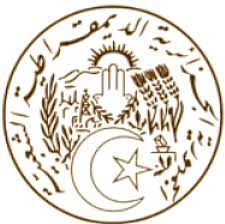 الجـمهــوريـــة الجـــزائريـــة الـــديمـقراطيــة الشــعبيـــةREPUBLIQUE ALGERIENNE DEMOCRATIQUE ET POPULAIREDéclaration de la délégation algérienne32e session du groupe de travail sur l’Examen Périodique UniverselEPU de l’Etat d’Erythrée28/01/2019Monsieur le Président, Ma délégation souhaite une chaleureuse bienvenue à la délégation de l’Etat d’Erythrée, conduite par M. l’Ambassadeur, et la remercie pour la présentation de son troisième rapport national.L’Algérie salue les efforts importants déployés par l’Etat d’Erythrée pour l’amélioration du niveau de vie de sa population, notamment dans les domaines du logement, des services publics, des transports et des technologies de la communication. Le pays a également enregistré des progrès remarquables dans les domaines de l’accès à l’eau potable.L’Algérie souhaite faire les recommandations suivantes à l’Etat d’Erythrée :Mettre en place une stratégie de lutte contre les faibles taux de scolarisation et de réussite scolaire ;Adopter une approche du handicap fondée sur les droits de l’homme.En conclusion, ma délégation souhaite plein succès à l’Etat d’Erythrée dans ses efforts pour la mise en œuvre des différentes recommandations qui lui ont été adressées. Je vous remercie.MISSION PERMANENTE D’ALGERIEAUPRES DE L’OFFICE DES NATIONS UNIES A GENEVE ET DES ORGANISATIONS INTERNATIONALES EN SUISSEالبعثة الدائمة للجزائر لدى مكتب الأمم المتحدة بجنيف  والمنظمات  الدولية بسويسرا